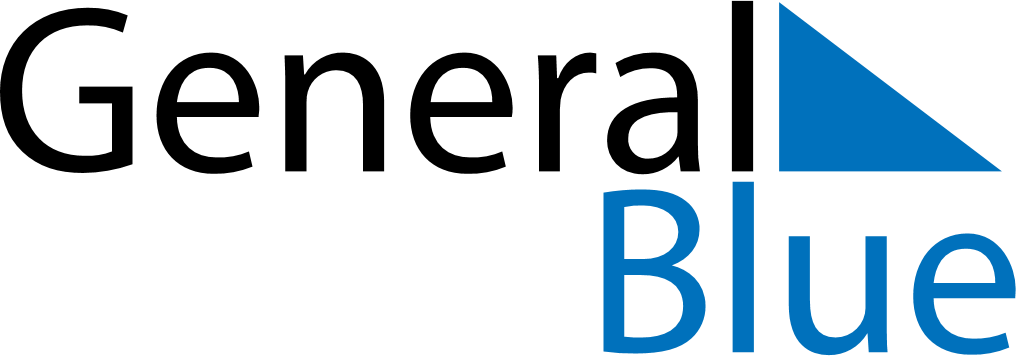 July 2028July 2028July 2028GuamGuamSundayMondayTuesdayWednesdayThursdayFridaySaturday12345678Independence Day910111213141516171819202122Liberation Day232425262728293031